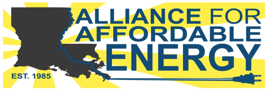 November 15, 2016By Hand Delivery and EmailMs. Lora W. Johnson, CMCClerk of CouncilRoom 1E09, City Hall1300 Perdido StreetNew Orleans, LA 70112RE: Examination of Opportunities for and Effects of Consumer Based Renewable Technologies in the City of New Orleans (UD 13-02)Dear Ms. Johnson:Enclosed please find an original and three copies of the Alliance for Affordable Energy’s responses in the above-mentioned docket.  Please file the attached responses and this letter in the record of the proceeding and return one time-stamped copy to our courier, in accordance with normal procedure.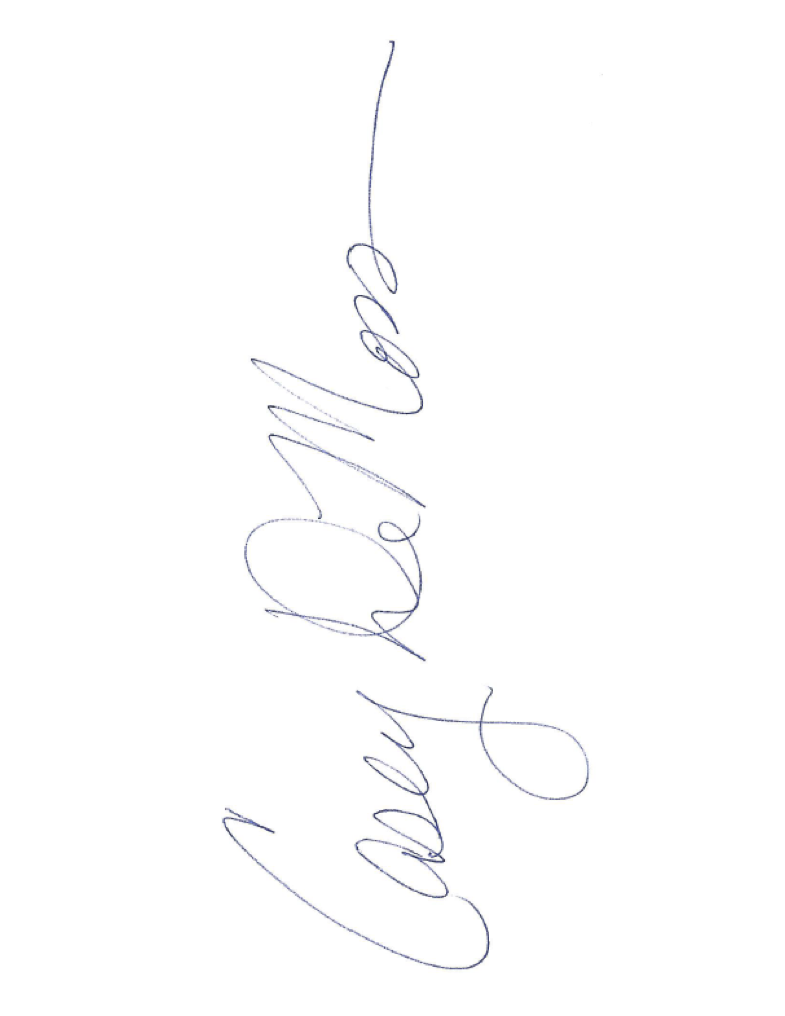 Thank you for your time and attention. Sincerely,Casey DeMossAlliance for Affordable EnergyCertificate of Service Docket No. UD-08-02I hereby certify that I have this 6th day of September, 2016, served the required number of copies of the foregoing motion upon all other known parties of this proceeding, by electronic mail._________________________________________Casey DeMossAlliance for Affordable EnergyENTERGY NEW ORLEANS, INCIN RE:  PROPOSED RULEMAKING TO ESTABLISH INTEGRATED RESOURCES PLANNING COMPONENTS AND REPORTING REQUIREMENTS FOR ENTERGY NEW ORLEANS, INC. UTILITY DOCKET NO. UD-08-02.Lora W. Johnson, lwjohnson@nola.govClerk of CouncilCity Hall - Room 1E091300 Perdido StreetNew Orleans, LA  70112(504) 658-1085 - office(504) 658-1140 - faxService of Discovery not requiredPearlina Thomas, pthomas@nola.gov	Chief of Staff, Council Utilities Regulatory OfficeW. Thomas Stratton, Jr., wtstrattonjr@nola.govDirector, Council Utilities Regulatory Office City Hall - Room 6E071300 Perdido StreetNew Orleans, LA  70112(504) 658-1110 - office(504) 658-1117 – faxMatt Lindsay, mjlindsay@nola.govActing Chief of StaffNew Orleans City CouncilCity Hall - Room 1E061300 Perdido StreetNew Orleans, LA 70112(504) 658-1080 - office(504) 658-1100 – faxRebecca Dietzrhdietz@nola.govCity Attorney Law DepartmentCity Hall - 5th FloorNew Orleans, LA  70112(504) 658-9800 - office(504) 658-9869 - faxService of Discovery not requiredNorman S. Foster, nsfoster@nola.govDepartment of Finance City Hall - Room 3W061300 Perdido StreetNew Orleans, LA  70112(504) 658-1519- office(504) 658-1705 – faxADMINISTRATIVE HEARING OFFICERHon. Jeffrey S. Gulin, jgulin@verizon.net	3203 Bridle Ridge LaneLutherville, MD 21093(410) 627-5357NEW ORLEANS CITY COUNCIL CONSULTANTSClinton A. Vince, clinton.vince@dentons.com	Presley Reed, presley.reedjr@dentons.comEmma F. Hand, emma.hand@dentons.com1900 K Street NW Washington, DC  20006(202) 408-6400 - office(202) 408-6399 - fax Basile J. Uddo (504) 583-8604 cell, buddo@earthlink.netJ. A. “Jay” Beatmann, Jr. (504) 256-6142 cell, (504) 524-5446 office direct, jay.beatmann@dentons.comc/o DENTONS US  LLP650 Poydras StreetSuite 2850New Orleans, LA  70130   	Walter J. Wilkerson, wwilkerson@wilkersonplc.comKelley Bazile, kbazile@wilkersonplc.comWilkerson and Associates, PLC 650 Poydras Street - Suite 1913New Orleans, LA  70130(504) 522-4572 - office(504) 522-0728 - fax		  Joseph Vumbaco, jvumbaco@ergconsulting.comVictor M. Prep, vprep@ergconsulting.com  Joseph W. Rogers, jrogers@ergconsulting.comLegend Consulting Group8055 East Tufts Ave., Suite 1250Denver, CO  80237-2835(303) 843-0351 - office(303) 843-0529 - faxErrol Smith, ersmith@btcpas.comBruno and Tervalon4298 Elysian Fields AvenueNew Orleans, LA  70122(504) 284-8733 - office(504) 284-8296 – faxENTERGY NEW ORLEANS, INC. Gary E. Huntley, ghuntle@entergy.comEntergy New Orleans, Inc.Vice-President, Regulatory Affairs1600 Perdido Street, L-MAG 505BNew Orleans, LA 70112504-670-3680 office504-670-3615 faxSeth Cureington, scurein@entergy.comEntergy New Orleans, Inc.Manager, Resource Planning1600 Perdido Street, L-MAG 505BNew Orleans, LA 70112504-670-3602 office504-670-3615 faxPolly S. Rosemond, prosemo@entergy.comEntergy New Orleans, Inc.Manager, Regulatory Affairs1600 Perdido Street, L-MAG 505BNew Orleans, LA 70112504-670-3567 office504-670-3615 faxDerek Mills, dmills3@entergy.comProject Manager1600 Perdido Street, Bldg. #505New Orleans, LA 70112	504-670-3527Kathryn J. Lichtenberg (504) 576-2763 office, klichte@entergy.comTim Cragin (504) 576-6523 office, tcragin@entergy.comBrian L. Guillot (504) 576-2603 office, bguill1@entergy.com Alyssa Maurice-Anderson (504) 576-6523 office, amauric@entergy.comHarry Barton (504) 576-2984 office, hbarton@entergy.comEntergy Services, Inc.Mail Unit L-ENT-26E639 Loyola AvenueNew Orleans, LA 70113(504) 576-5579 - fax			      Joe Romano, III (504) 576-4764, jroman1@entergy.com Suzanne Fontan (504) 576-7497, sfontan@entergy.comDanielle Burleigh (504) 576-6185, dburlei@entergy.comTherese Perrault (504-576-6950), tperrau@entergy.com Entergy Services, Inc.Mail Unit L-ENT-4C639 Loyola AvenueNew Orleans, LA 70113(504)576-6029 - faxJACOBS TECHNOLOGY, INC. Mr. Michael L. Winberry, michael.l.winberry@nasa.govBusiness ManagerJacobs Technology Inc.13800 Old Gentilly Road, Building 320New Orleans, LA  70129THE FOLGER COFFEE COMPANY (J.M. SMUCKER)Rick Boyd, rick.boyd@jmsmucker.comThe Folger Coffee Company14601 Old Gentilly RoadNew Orleans, La  70129USG CORPORATION Mr. Fred M. Mazurski, CEM, CDSM, fmazurski@usg.comSenior Manager, Energy USG Corporation550 West Adams StreetChicago, IL  60661-3676SIERRA CLUB	Joshua Smith, joshua.smith@sierraclub.orgStaff AttorneySierra Club Environmental Law Program85 Second Street, 2nd FloorSan Francisco, CA 94105(415)977-5560(415)977-5793 (fax)(503)484-7194 (cell)ALLIANCE FOR AFFORDABLE ENERGYCasey DeMoss, CEO, casey@all4energy.org4035 Washington Ave., New Orleans, LA 70125 (504) 208-9761	Logan Atkinson Burke, logan@all4energy.org4035 Washington Ave., New Orleans, LA 70125 	(504) 208-9761- office(646) 942-7149 - cellGULF STATES RENEWABLE ENERGY INDUSTRIES ASSOCIATION (GSREIA) Jeff Cantin, President, jcantin@gsreia.org643 Magazine St., Ste. 102New Orleans, LA 70130(504) 383-8936Heather Pohnan, Administrative Director, hpohnan@gsreia.org
643 Magazine St., Ste. 102New Orleans, LA 70130Office: 888-647-7342
Mobile: 630-639-0631GREEN COAST ENTERPRISESJacquelyn Dadakis, jackie@greencoastenterprises.comManaging Director, GCE Services2725 So. Broad StreetNew Orleans, LA 70125504-459-4006Regina La Macchia, gina@greencoastenterprises.comDevelopment Manager	2725 So. Broad StreetNew Orleans, LA 70125Office: 504-459-4010Mobile: 504-264-2394SOUTHEAST ENERGY EFFICIENCY ALLIANCE	Abby Fox, afox@seealliance.orgPolicy Manager50 Hurt Plaza SE, Suite 1250Atlanta, GA 30303Office: 404-602-9665	Cell:  901-292-3544POSIGEN SOLAR SOLUTIONS	Karla Loeb, kloeb@posigen.com	Director of Business Development	2424 Edenborn Ave., Suite 550	Metairie, LA 70001	504-293-5665Margot Want, mwant@posigen.com	Associate General Counsel	2424 Edenborn Ave., Suite 550	Metairie, LA 70001	504-293-5670BUILDING SCIENCE INNOVATORS LLC	Myron Katz, myron.bernard.katz@gmail.com	302 Walnut Street	New Orleans, LA 70118SOUTH COAST SOLAR, LLC 	Robert L. Suggs, Jr., CEO,  rsuggs@southcoastsolar.com	2605 Ridgelake DriveMetairie, LA 70002504-529-7869AIR PRODUCTS AND CHEMICALS, INC.	Ernest L. Edwards, Jr., ledwards@bmpllp.comBeirne, Maynard & Parsons, L.L.P.601 Poydras StreetSuite 2200New Orleans, LA 70130-6097(504) 584-9126 – office(504) 450-4226 - cell	(504 584-9142 - faxMark Zimmerman, zimmermr@airproducts.comAir Products and Chemicals, Inc.7201 Hamilton BoulevardAllentown, PA  18195-1501(610) 481-1288 - office(610) 481-2182 – faxGREATER NEW ORLEANS HOUSING ALLIANCE Andreanecia Morris, amorris@gnoha.orgRoss Hunter, rhunter@gnoha.org1050 S. Jeff Davis Pkwy, Suite 301New Orleans, LA 70125(504) 821-7235